                                   ҠАРАР                                                                                                                          РЕШЕНИЕ24 февраль 2021 й.                            №88                              24 февраля   2021г.Об итогах работы МБОУ СОШ с.Тавричанка за  2020 год       Заслушав выступление Шигабутдинова М.Р..- директора МБОУ СОШ с.Тавричанка  о проделанной работе  за  2020 год   Совет сельского поселения Кызыльский  сельсовет муниципального района Альшеевский район Республики Башкортостан   р е ш и л:                1.  Информацию о работе МБОУ СОШ с.Тавричанка в 2020 году  принять к сведению. Глава  сельского поселения Кызыльский  сельсовет:                                         Р.Ф.Искандаровс.Тавричанкаот 24 февраля  2021года№  88БАШҠОРТОСТАН РЕСПУБЛИКАҺЫӘЛШӘЙ РАЙОНЫМУНИЦИПАЛЬ РАЙОНЫНЫҢҠЫҘЫЛ АУЫЛ СОВЕТЫАУЫЛ БИЛӘМӘҺЕ СОВЕТЫ(БАШҠОРТОСТАН РЕСПУБЛИКАҺЫӘЛШӘЙ РАЙОНЫКЫЗЫЛ АУЫЛ СОВЕТЫ)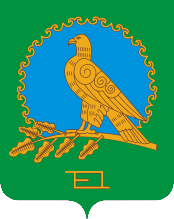 СОВЕТ СЕЛЬСКОГО ПОСЕЛЕНИЯКЫЗЫЛЬСКИЙ СЕЛЬСОВЕТМУНИЦИПАЛЬНОГО РАЙОНААЛЬШЕЕВСКИЙ РАЙОН РЕСПУБЛИКА БАШКОРТОСТАН(КЫЗЫЛЬСКИЙ СЕЛЬСОВЕТАЛЬШЕЕВСКОГО  РАЙОНАРЕСПУБЛИКИ БАШКОРТОСТАН)